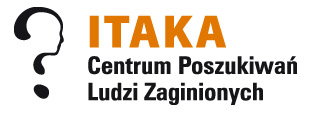 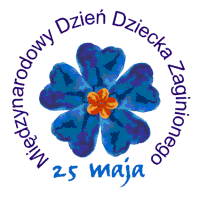 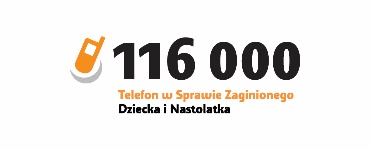 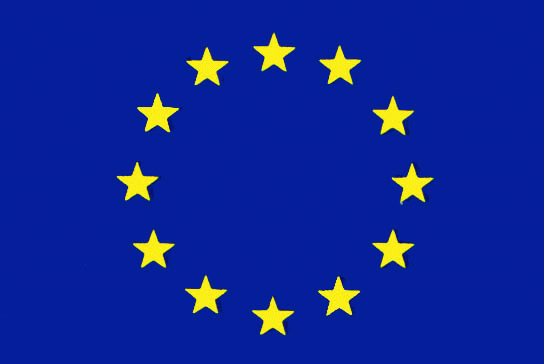 Sopot, 18.07.2017 r.Fundacja ITAKA przypomina o zaginionych na PomorzuJak co roku, w związku z obchodami Międzynarodowego Dnia Dziecka Zaginionego, 
w okresie majowo-czerwcowym Fundacja ITAKA – Centrum Poszukiwań Ludzi Zaginionych przypomina, że wielu zaginięć dzieci można uniknąć. W ramach działań profilaktycznych oraz pamięci o zaginionych dzieciach Fundacja, po raz kolejny, organizuje wydarzenia przypominające wizerunki zaginionych dzieci. W tym roku będzie można nas spotkać na placu Przyjaciół Sopotu.W dniu 22 lipca 2017 r. (sobota) między godziną 13:00 a 16:00, na placu Przyjaciół Sopotu przy ul. Bohaterów Monte Cassino odbędzie się wydarzenie zorganizowane przez Fundację ITAKA oraz wolontariusza ITAKI – p. Stanisława Dworaka. Organizatorzy odpowiedzą na pytania mieszkańców Sopotu, zarówno te dotyczące zapobiegania zaginięciom, jak i zachowania się w sytuacji samego zaginięcia. Będzie można porozmawiać o programach profilaktycznych Fundacji dotyczących dzieci i nastolatków. Przedstawiciele Fundacji rozdawać będą zainteresowanym mieszkańcom Sopotu ulotki dotyczące zaginięć dzieci na Pomorzu oraz materiały zawierające przydatne informacje: jak zgłosić zaginięcie, jak Fundacja ITAKA poszukuje zaginionych, jaką pomoc oferuje. Rozdawane będą także specjalne opaski na rękę dla dzieci z numerem 116 000 – Telefonem w Sprawie Zaginionego Dziecka i Nastolatka, pod którym to numerem można otrzymać poradę oraz pomoc już w sytuacji zaginięcia.  Na numer ten mogą dzwonić rodzice zaginionych dzieci, nastolatki, które uciekły z domu oraz wszystkie inne osoby, które mogą pomóc w odnalezieniu zaginionych.  Na opaskach znajduje się także miejsce do wpisania numeru telefonu rodzica bądź opiekuna. Opaski mają wyrazisty pomarańczowy kolor i zrobione są z wodoodpornego plastiku, a zapięcie jest zaprojektowane w taki sposób, aby dziecko nie mogło zdjąć opaski samodzielnie. W razie zagubienia pozwala ona na szybki kontakt z opiekunem.Kontakt w sprawie wydarzenia:Fundacja ITAKATel. 22 620 16 10Tel. kom. 608 371 495press@zaginieni.pl